第七屆博物館專業交流項目 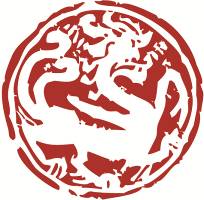 香港中文大學文物館主辦
北山堂基金贊助推薦書第一部份 (由申請人填寫)第二部份 (由推薦人填寫)您認識申請人多久? 您從什麼途徑了解申請人之學術及 /  或專業水平?請就表中所列各項，對申請人之能力作評估。請提供您對申請人的評語以作評核參考。您會否推薦申請人申請本交流項目?□ 極為推薦       □  樂於推薦       □  僅可推薦       □  不予推薦本人希望收取與本交流項目相關的宣傳資訊本人希望訂閲文物館電子通訊簽署︰_________________________________　日期︰___________________________________
推薦人須知︰請將填妥之推薦書電郵至 museumworkshop@cuhk.edu.hk (電郵標題:「博物館專業交流項目申請」)。推薦書須於2019年8月19日(一)或以前 遞交至本館。申請人姓名︰所屬機構︰推薦人姓名︰職銜︰所屬機構名稱︰電話號碼︰電郵地址︰電郵地址︰優良良好滿意普通或以下無從判斷工作態度專業知識溝通技巧合作性其他(請註明)︰_______________